Муниципальное казенное  дошкольноеобразовательное учреждение«Детский сад №16 «Улыбка»с.ДивноеКонсультация для родителей на тему:«Методы, повышающие познавательную активность дошкольников»Подготовила: Лазарева Е.Г.- воспитатель2015 го«Методы, повышающие познавательную активность дошкольников» Познавательная активность дошкольников – это активность, проявляемая в процессе познания. Она выражается в заинтересованном принятии детьми информации, в желании уточнить, углубить свои знания, в самостоятельном поиске ответов на интересующие вопросы, в проявлении элементов творчества, в умении усвоить способ познания и применять его на другом материале.            Наиболее эффективные методы.Доказано, что дети старшего дошкольного возраста способны таким мыслительным операциям, как анализ  и синтез. Опираясь на эту способность, можно применить соответствующий метод обучения.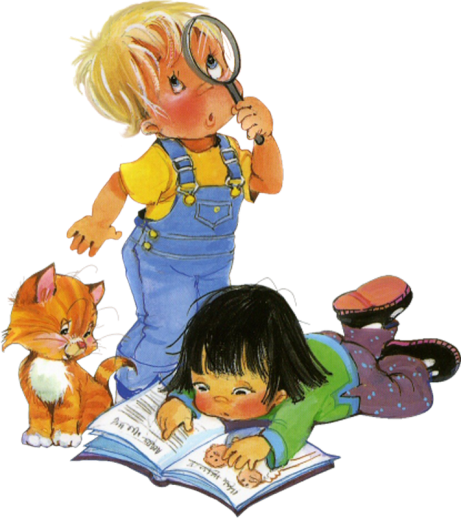 Представьте себе, что дети рассматривают картинку, на котором изображен строитель со строительным инструментом на фоне строящегося дома. Взрослый предлагает назвать признаки, по которым ребята определили профессию человека. Такой элементарный анализ является необходимой отправной точкой для более сложного, причинного анализа, позволяющего рассмотреть причинные связи и зависимости между признаками, выявленными в элементарном анализе. Соответствующий такому анализу синтез помогает ребенку понять существенные, значимые связи и отношения Продолжая рассматривать картину, взрослый предлагает детям подумать:Зачем строителю мастерок, который он держит в руке;Почему подъемный кран такой высокий;Зачем нужно строить такой большой дом;Кого может порадовать работа строителя и т.д.Задумываясь над этими вопросами, дети начинают вникать в сущность явлений, приучаются выявлять внутренние взаимосвязи, как бы видят то, что не изображено на картинке, учатся делать самостоятельные выводы.Задания на сравнение по контрасту и по подобию, сходству. Ребята помогут сравнивать человека и животное (чем похожи, чем отличаются), искусство, быт, поступки, проявления чувств и т.п. Во всех случаях сравнение помогает образованию конкретных, ярких представлений. Более эффективным и осознанным становится процесс формирования оценочного отношения к себе и окружающим, к событиям и явлениям социального мира.При использовании этого важного методического приема взрослый в каждом  конкретном случае должен решить, с какого сравнения начинать – с  сравнения по сходству или по контрасту. Сравнения по контрасту дается детям легче, чем сравнение по подобию. Ребенок быстро находит ответ на вопрос: «Чем отличается слон от волка?», но ему гораздо сложнее отыскать между ними сходство.Освоенный детьми прием сравнения помогает им выполнять задания на группировку и классификацию. Для того чтобы группировать, классифицировать предметы, явления, необходимо умение анализировать, обобщать, выделять существенные признаки – все это способствует осознанному усвоению материала и интерес к нему.          Начинать следует с простых заданий: «Разложи картинки на две группы – в одну отбери все, что нужно для работы повару, а в другую – врачу». С таким заданием свободно справляются дети 4 – 5 лет. Усложнение заданий идет по линии увеличения количества объектов для группировки и по линии усложнения основания для классификации.Например, дошкольникам предлагаются разные предметы или их изображения на картинках: зимняя шапка, панама зубная щетка, мяч, лыжи, карандаши. Задание: отбери предметы, которые нужны будут девочке зимой, мальчику – летом. Объясни решение. А теперь из этих  же предметов выбери те, которые нужны для игры, для того, чтобы быть здоровым; чтобы рассказать о себе.       Следует обратить внимание на то, что прием классификации в большой мере способствует познавательной активности, если он не является самоцелью, а подчинен какой – то близкой и понятной ребенку задаче: отобрать предметы для тематической выставки, картинки для альбома, атрибуты для определенной  игры, занятия и т.д.Проявлению самостоятельности, элементов творчества, выдумки способствуют такие виды деятельности, как моделирование и конструирование.Моделирование совершенно необходимо при ознакомлении детей с социальным миром. Ребят надо научит составлять план – карту. Это может быть план – карта улицы, дороги в детский сад, участка детского сада. Дети учатся располагать предметы в пространстве, соотносить их, «читать» карту. Тут полезны задания типа «Составим маршрут предстоящей экскурсии».В моделировании и конструировании пространства можно использовать мелкий строительный материал, поделки из бумаги, игрушки или предметы – заменители.Метод моделирования и конструирования развивает мышление, воображение и готовит ребенка к восприятию карты мира.Повышению познавательной активности способствует сочетание в данном методе словесного объяснения, практической реализации и игровой мотивации. Например, дети вместе с родителями заняты устройством детской комнаты: нужно определить место для игрового уголка, для книг, для растений и животных. Можно предложить ребенку прежде сделать из мелкого строителя модель размещения объектов и обосновать свои предложения.В повседневной жизни дети задают взрослым массу вопросов. Эти вопросы различны по тематике, глубине, мотивам, по ним можно судить о направленности интересов ребенка. Может возникнуть мысль, что детей не надо специально учить задавать вопросы, они и без того любознательны.               Однако, к сожалению, на занятиях в детском саду дети вопросов  воспитателю, как правило, не задают. Почему? Дело, очевидно, в сложившихся стереотипах – на занятии вопросы задаёт воспитатель, а ребёнок лишь отвечает на них. В этом случае педагог работает без обратной связи, он не погружает своих воспитанников в ситуацию активной мыслительной деятельности, свободные высказывания расценивают как дисциплинарные нарушения, и, естественно, у них пропадает интерес к заданиям. Установка на «регламентированную активность» сковывает мысль ребят, ставит их в позицию исполнителей, а не активных участников обсуждаемых на занятиях вопросов. Такая недооценка мыслительных возможностей дошкольников, боязнь нарушения дисциплины отрицательно сказывается на развитии их интересов и любознательности.Умение задавать вопросы необходимо и детям, и взрослому. Прежде всего, следует продумать, как и какие вопросы вы ставите перед ребенком в беседе с ним по поводу прочитанного, просмотренного, наблюдаемого. Чаще всего в беседах преобладают вопросы репродуктивного, а не проблемного характера. От ребенка взрослый требует повторения только что услышанного, а не раздумий, рассуждений. Зачастую такие вопросы просто не имеют смысла, так как ответ на них слишком прост для детей.   Например, детям старшей группы показывают картинку с изображенными на ней домашними животными. В данном случае – кошки с котятами. Традиционный вопрос «кто изображен на картинке?» уместен для детей младшего возраста, но совершенно бесполезен для старших, которым интересны проблемные, причинные вопросы. Имеются виду такие вопросы, как: «Почему котята резвятся, а взрослая кошка – нет?» или «Как можно одним словом назвать эту картинку?»   Если взрослый научится правильно формулировать свои вопросы, то ему станет понятнее, как научить детей задавать вопросы взрослому.Стимулировать детскую любознательность можно прямым предложением: «Ты хочешь еще что – нибудь узнать о Северном полюсе? Тогда спрашивай, а я постараюсь тебе ответить».Приучение к самостоятельному поиску ответов на свои вопросы совершенно необходимо, особенно будущим школьникам, но здесь от взрослого требуется такт и чувство меры, чтобы не погасить желание детей задавать вопросы взрослому.Важнейшим принципом, без применения которого нельзя говорить о прочности усвоения знаний и воспитании чувств, является повторение. Хорошие результаты приносят метод экспериментирования и постановка опытов. Особенно они эффективны для повышения познавательной активности и, как правило, используются для ознакомления с живой и неживой природой, с различными техническими  устройствами и приборами. Ценность этих примеров заключается в том, что они дают возможность ребёнку самому найти решение, подтверждение  или опровержения собственных представлений.